Mała motoryka, zabawy i ćwiczenia dla dzieci wspierające rozwój małej motorykihttps://www.youtube.com/watch?v=Ck7vmL2D8XU Rozmowa na temat obrazkaCo widzisz na obrazku? Gdzie są dzieci? Co robi dziewczynka? A co robi chłopiec? Jakiego kolory są buty chłopca? Co kolorowego pojawiło się na niebie? Co ma na głowie chłopiec? Ile kółek ma jego rowerek?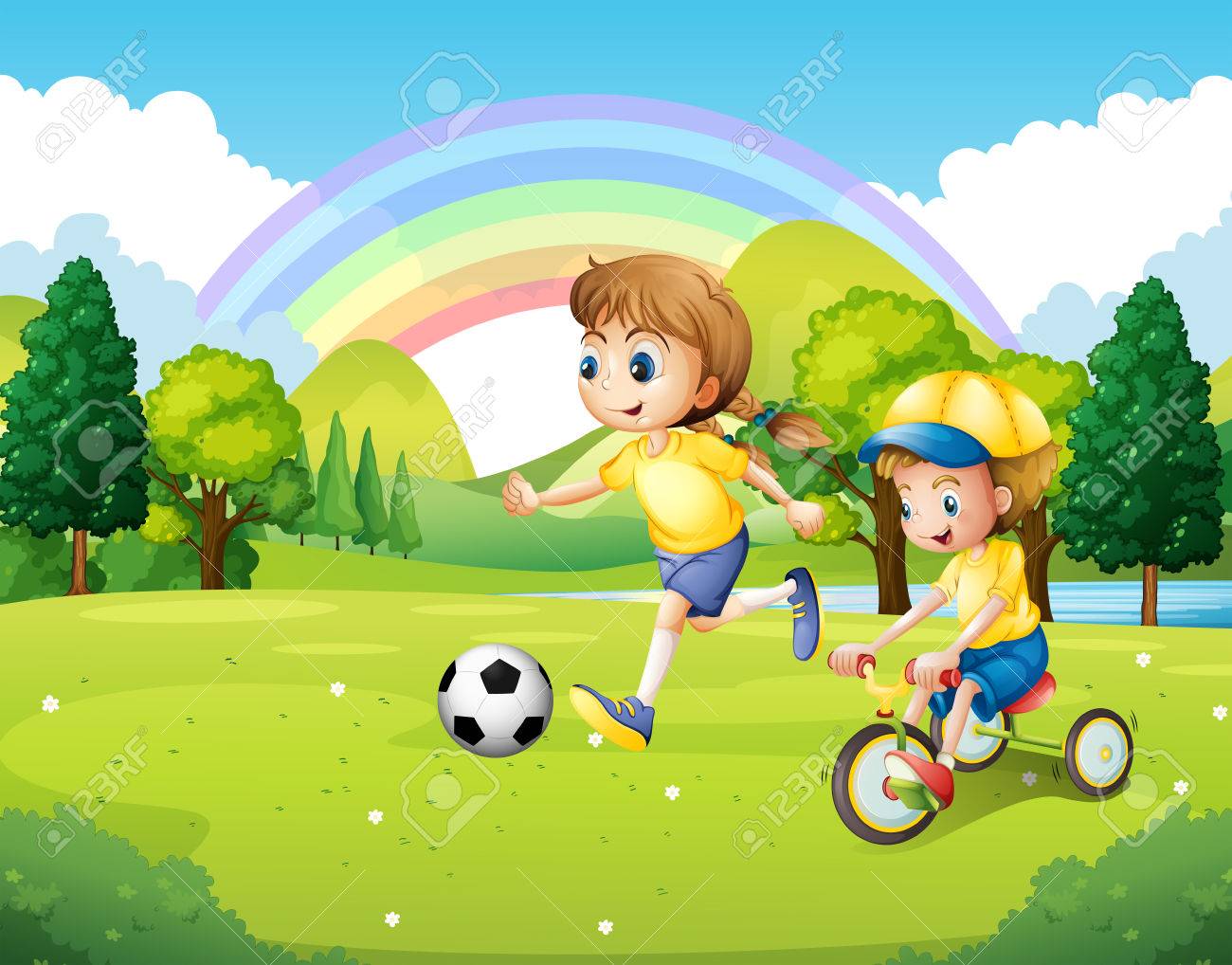 Z pomocą rodzica wytnij obrazki. Które drzewko jest najmniejsze? Które jest większe, a które największe? Ułóż je i przyklej na kartce.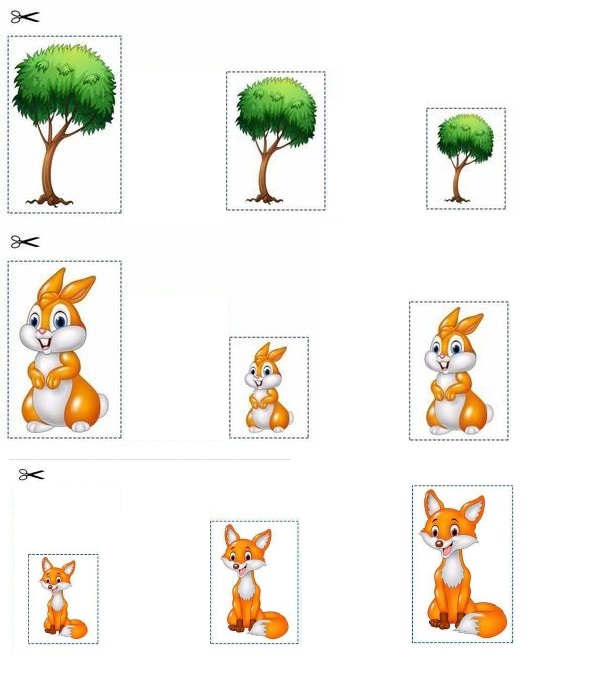 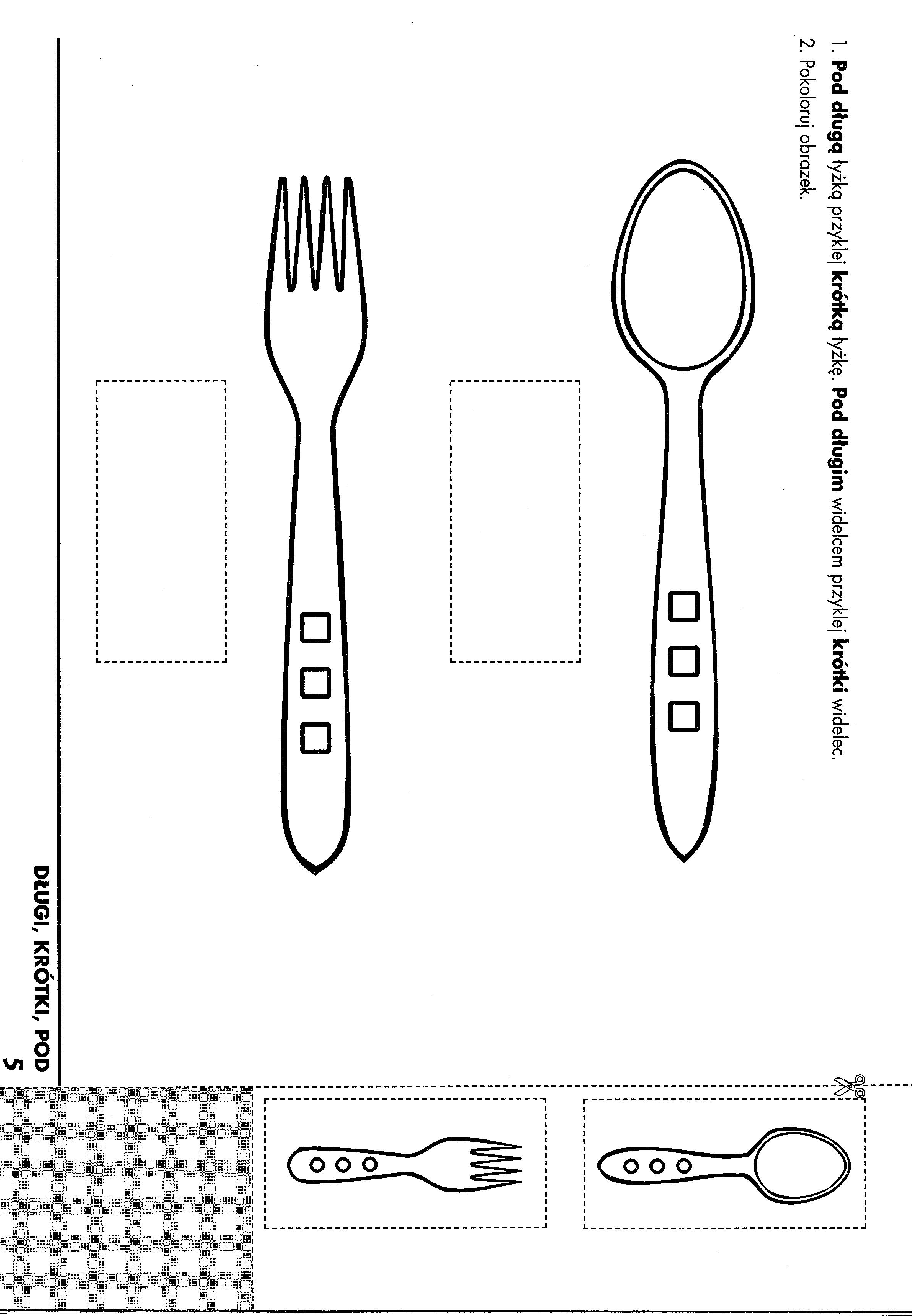 Dokończ kolorowanie balonów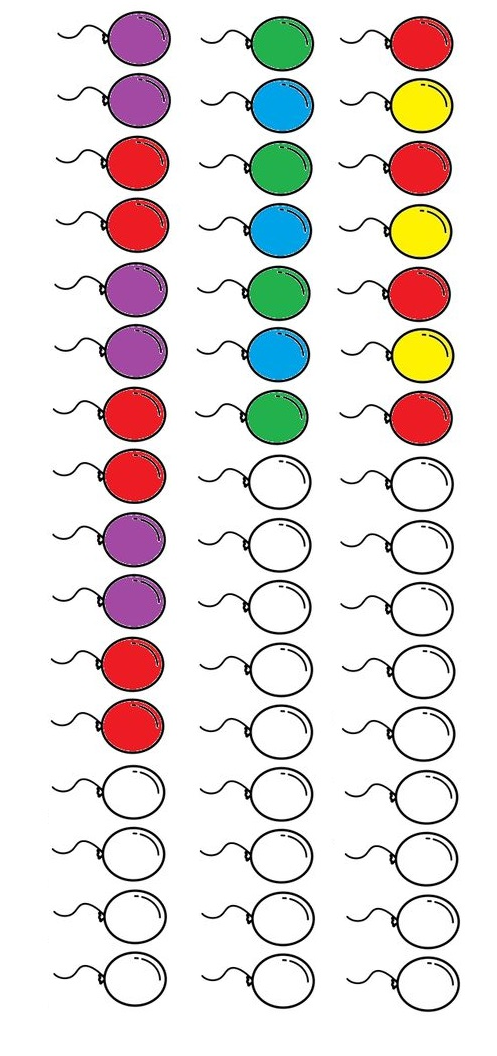 